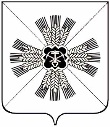                         РОССИЙСКАЯ ФЕДЕРАЦИЯ                                         КЕМЕРОВСКАЯ ОБЛАСТЬ                    ПРОМЫШЛЕННОВСКИЙ МУНИЦИПАЛЬНЫЙ РАЙОН                                      АДМИНИСТРАЦИЯ   ПРОМЫШЛЕННОВСКОГО ГОРОДСКОГО ПОСЕЛЕНИЯПОСТАНОВЛЕНИЕот «11» октября  2019г. № 172пгт. Промышленная                          Об утверждении  отчета об исполнении               бюджета Промышленновского городского поселения                                    за 9 месяцев  2019года.         В соответствии со статьей 264.2 Бюджетного кодекса Российской Федерации:   1. Утвердить отчет об исполнении бюджета Промышленновского городского поселения (далее - бюджет поселка) за 1 полугодие 2019года:                1) по доходам в сумме  72 405,9 тыс. рублей;                2) по расходам в сумме  72 994,4тыс. рублей;                3) дефицит  бюджета в сумме 588,5 тыс. рублей.   2. Утвердить  отчет об исполнении доходов бюджета поселка за                    9 месяцев  2019 года по кодам классификации доходов бюджета, согласно приложению № 1 к настоящему постановлению.   3. Утвердить  отчет об исполнении расходов  бюджета поселка за                        9 месяцев  2019 года по разделам и подразделам классификации расходов бюджета, согласно приложению № 2 к настоящему постановлению.    4. Утвердить отчет об исполнении расходов бюджета поселения за                  9 месяцев  2019 года  по ведомственной структуре расходов,  согласно приложению  № 3 к настоящему постановлению.    5. Утвердить отчет по источникам финансирования бюджета поселка за 9 месяцев 2019 года согласно  приложению № 4 к  настоящему постановлению.    6. Утвердить отчет о расходах бюджета поселка на исполнение муниципальной программы «Комплексное  обеспечение  и развитие жизнедеятельности  Промышленновского городского поселения» за                      9 месяцев  2019 года,  согласно приложению № 5 к настоящему постановлению.    7. Отчет об исполнении бюджета поселения за 9 месяцев  2019года направить в  Совет народных депутатов Промышленновского городского поселения.    8. Настоящее постановление подлежит обнародованию на  официальном сайте администрации Промышленновского муниципального района.    9.  Контроль   над  исполнением постановления  возложить на начальника экономического отдела  Черданцеву О.Г.    10. Постановление вступает в силу со дня его подписания.                          ГлаваПромышленновского городского поселения                          С.А. Тухватуллин                                                                                                          Приложение №1                                                                          к постановлению  администрации                                                                          Промышленновского городского                                                                                                 поселения                                                                                от   11.10. 2019г. № 172                                                          ОТЧЕТ                     об исполнении доходов бюджета поселка за 9 месяцев  2019года                              по кодам классификации доходов бюджета Приложение №2к постановлению  администрацииПромышленновского городскогопоселенияот 11.10. 2019г. № 172                                                       ОТЧЕТ                     об исполнении расходов бюджета поселка за 9 месяцев  2019года                   по разделам и подразделам классификации расходов бюджета                                                                                      Приложение № 3                                                                          к постановлению  администрации                                                                          Промышленновского городского                                                                                поселения                                                                                от 11.10. 2019г.  № 72                                                         ОТЧЕТ                     об исполнении расходов бюджета поселка за 9 месяцев  2019 года                         по ведомственной структуре  расходов бюджета                                                                                      Приложение № 4                                                                          к постановлению  администрации                                                                          Промышленновского городского                                                                                поселения                                                                                от  11.10.2019г.  № 72                                                         ИСТОЧНИКИ                     Финансирования дефицита бюджета Промышленновского                             городского поселения  за 9 месяцев  2019года                                                                                     Приложение №5                                                                          к постановлению  администрации                                                                          Промышленновского городского                                                                                поселения                                                                                от 11.10. 2019г. № 72                                                         ОТЧЕТ     О расходах бюджета поселка на исполнение муниципальных  программ   за 9 месяцев  2019годаНаименование доходов бюджетаПлан текущего финансового года, тыс. руб.Исполнение за отчетный период текущего финансового годаИсполнение за отчетный период текущего финансового годаНаименование доходов бюджетаПлан текущего финансового года, тыс. руб.Тыс. руб.%Доходы бюджета - всего135920,472405,953,2Налоговые и неналоговые доходы47925,033770,470,5Налог на доходы физических лиц23890,017767,174,4Акцизы по подакцизным товарам4853,03943,281,2Налог на совокупный доход70,0107,3153,3Налог на имущество физических лиц2940,0780,626,6Транспортный налог660,0249,337,8Земельный налог11600,07742,566,7Доходы от использования имущества, находящегося в муниципальной собственности3600,02765,176,8Доходы от продажи материальных и нематериальных активов200,0312,7156,4Штрафы, санкции12,05,142,5Прочие неналоговые доходы100,097,597,5Безвозмездные поступления87995,438635,543,9В т.ч. дотации на выравнивание21709,212716,258,6Субсидии бюджетам городских поселений на строительство, модернизацию, ремонт и содержание автомобильных дорог общего пользования19211,419211,4100,0Прочие  межбюджетные трансферты26888,16660,324,8Субсидии бюджетам городских поселений на поддержку государственных программ формирование современной городской среды16544,10,00Прочие безвозмездные поступления3642,647,61,3Наименование расходов бюджетаПлан текущего финансового года, тыс. руб.Исполнение за отчетный период текущего финансового годаИсполнение за отчетный период текущего финансового годаНаименование расходов бюджетаПлан текущего финансового года, тыс. руб.Тыс. руб.%Расходы бюджета - всего135920,472994,453,7Общегосударственные вопросы10075,68000,979,4 Главы Промышленновского городского поселения733,4657,189,6в т. ч. оплата труда с начислениями733,4657,189,6Функционирование администрации поселка8360,26523,178,0в т.ч. оплата труда с начислениями4866,03948,281,1Оплата  работ, услуг3494,22574,973,7Резервный фонд16,00,00Другие вопросы в области общегосударственных вопросов966,0820,785,0Национальная безопасность и правоохранительная деятельность300,6272,292,6Национальная экономика83528,738755,990,6В т.ч. Дорожное хозяйство81114,938504,047,5Другие вопросы в области национальной экономики2213,8251,911,4Жилищно-коммунальное хозяйство22217,311580,252,1В т.ч. благоустройство20417,39858,148,3другие вопросы в области жилищно-коммунального хозяйства1800,01722,095,7Культура, кинематография, средства массовой информации19255,013955,074,5Социальная политика320,0225,870,6Физическая культура и спорт223,2204,491,6Наименование  расходов бюджетаВедомствоРазделПодразделПлан текущего финансового года, тыс. руб.Исполнение за отчетный период текущего финансового годаИсполнение за отчетный период текущего финансового годаНаименование  расходов бюджетаВедомствоРазделПодразделПлан текущего финансового года, тыс. руб.Тыс. руб.%Администрация Промышленновского городского поселения901Расходы бюджета - всего901135920,472994,4Функционирование высшего должностного лица субъекта Российской Федерации и муниципального образования9010102733,4657,1Функционирование Правительства Российской Федерации, высших исполнительных органов государственной власти объектов Российской Федерации, местных администраций90101048360,26523,1Резервный фонд Администрации Промышленновского городского  поселения901011116,00,0Другие общегосударственные вопросы9010113966,0820,7Защита населения и территории от последствий чрезвычайных ситуаций природного и техногенного характера, гражданская оборона9010309300,5272,2Дорожное хозяйство (дорожные фонды)901040981114,938504,0Другие вопросы в области национальной экономики90104122413,8251,9Благоустройство901050320417,49858,2Другие вопросы в области жилищно-коммунального хозяйства90105051800,01722,0Культура901080119255,013955,0Пенсионное обеспечение9011001320,0225,8Физическая культура9011101223,2204,4Наименование статьи расходов бюджетаПлан текущего финансового года, тыс. руб.Исполнение за отчетный период текущего финансового года тыс. руб.Источники финансирования дефицита бюджета -всего588,5Изменения остатков средств588,5Изменения остатков средств на счетах по учету средств бюджета588,5Увеличение прочих остатков денежных средств бюджетов городских поселений- 135920,3-73109,3Уменьшение прочих остатков денежных средств бюджетов городских поселений135920,373697,8Наименование  расходов бюджетаПлан текущего финансового года, тыс. руб.Исполнение за отчетный период текущего финансового годаИсполнение за отчетный период текущего финансового годаНаименование  расходов бюджетаПлан текущего финансового года, тыс. руб.Тыс. руб.%Муниципальная программа «Комплексное  обеспечение  и развитие жизнедеятельности  Промышленновского городского поселения»  96997,057317,359,1Функционирование органов местного самоуправления Промышленновского городского  поселения10059,38000,979,5Совершенствование гражданской обороны, защита населения и территории от чрезвычайной ситуации природного и техногенного характера300,5272,290,6Содержание и строительство автомобильных дорог и инженерных сооружений на них65065,538504,059,2Инженерные, кадастровые работы по образованию земельных участков2210,6166,67,5Изготовление проектной документации по комплексному развитию социальной и транспортной инфраструктуры90,085,498,9 Благоустройство18727,99858,152,6Гарантии, предоставляемые муниципальным служащим320,0225,870,6Развитие физической культуры и спорта  223,2204,391,5Муниципальной программы «Формирование современной городской среды  Промышленновского городского поселения»17738,90,00Благоустройство дворовых и общественных территорий17738,90,00Итого по программам114735,957317,350,0Резервный фонд Администрации Промышленновского городского  поселения 16,00,00Обеспечение деятельности дворца культуры в соответствии с заключенными соглашениями о передаче части полномочий по решению вопросов местного значения 19255,013955,072,5Модернизация инженерной инфраструктуры и объектов ЖКХ в соответствии с заключенным соглашением о передаче части полномочий по решению вопросов местного значения1800,01722,096,7Выдача разрешений по строительству, на ввод, реконструкцию объектов капитального строительства в соответствии с заключенными соглашениями о передаче части полномочий по решению вопросов местного значения113,20,00Осуществления внутреннего муниципального финансового контроля0,30,00Непрограммное направление деятельности 21184,515677,174,0ВСЕГО135920,472994,453,7